Предмет     математикаКласс  - 6 Тема урока: УравненияТип урока: урок открытия нового знания        УМК «Сферы»: Математика.Арифметика. Геометрия, Е.А. Бунимович и др.Ресурсы урока: мультимедийный проектор, экран, презентация , карточки «математическое лото», карточки с заданиями для  самостоятельной работы, учебник, задачник. Методы обучения: частично-поисковый, наглядный, словесный.Формы обучения: фронтальная, парная, индивидуальная.Цель урока: Образовательная:Актуализировать знания учащихся об уравнениях, полученные в начальной школе, дать понятие корня уравненияВоспитательная:Воспитывать интерес к предмету, воспитывать аккуратность, умение организовывать свою работу и поэтапно её выполнять, воспитывать отношение делового сотрудничества (доброжелательное отношение друг к другу, уважение мнения других, умение слышать и слушать).Развивающая:Развивать умения сравнивать, делать выводы, логически мыслить, развивать речь, внимание.Задачи: создание условий для развития мышления, познавательного интереса, способности систематизации и коррекции знаний.Познавательные УУД:- уметь искать информацию в учебной книге, ориентироваться в своей системе знаний. Регулятивные УУД:  - уметь определять и формулировать цель на уроке с помощью учителя, оценивать правильность выполнения действий на уровне адекватной оценки, планировать свои действия и вносить в них коррективы при необходимости, высказывать своё предположение.Личностные УУД: - способность к самооценке на основе критерия успешности учебной деятельности. Коммуникативные УУД:– уметь слушать и слышать, уметь работать в паре, сотрудничать в совместном решении проблемы.Планируемые  результаты: Предметные: уметь решать уравненияМетапредметные:  уметь определять и формулировать цель на уроке с помощью учителя, оценивать правильность выполнения действий на уровне адекватной оценки, планировать свои действия и вносить в них коррективы при необходимости, высказывать своё предположение;Личностные: формирование устойчивой мотивации к обучению. Ход урока.Организационный момент. «Добрый день, ребята! Я рада вас видеть, и надеюсь что вы пришли на урок в хорошем настроении и готовы отлично поработать»Проверьте, все ли необходимое для урока у вас есть. Сядьте поудобнее. Откройте тетради, запишите сегодняшнюю дату.2.Актуализация опорных знаний.  Начнем мы нашу  работу с математической разминки. Для этого сегодня нам понадобятся вот такие карточки (показать).Отвечая на мои вопросы вы должны будете вычеркивать в карточках полученные результаты. Готовы?1.Сколько процентов означает дробь (75%)2.Выразите десятичной дробью 63%(0,63)3.125%(1,25)4. 4%(0,04)5.Дробь сколько это процентов(50%)6. 25% какая это обыкновенная дробь(1\4)7. В классе 20 человек. 40% девочек. Сколько мальчиков в классе?(12)8.Чему равен периметр равностороннего треугольника со стороной 4,2см?(12,6)9.Чему равна площадь квадрата со стороной 11см(121_)10.Какое расстояние пройдет автомобиль за 4ч если его скорость 75 км\ч(300)11.Килограмм конфет стоит 200 рублей. Сколько придется заплатить за 2,5 кг таких конфет12.Путь в 60 км велосипедист проезжает за 6 ч с какой скоростью движется велосипедист.Хорошо, вы видите что в карточке остались не зачеркнутые числа я предлагаю выписать их в тетрадь расположив в порядке возрастания  У вас получилось слово КОМПОНЕНТЫ, так что же нам с вами нужно еще повторить( компоненты арифметических действий) Хорошо , вспомнили это нам пригодится для дальнейшей работы3. Постановка темы, целей и задач урокаА теперь посмотрите пожалуйста на доску  . 3n+b; x+3,2=6,8; 7x+8y; 4x=16; 2x+26=50; a+bcПодумайте на какие группы можно поделить записанные здесь выражения (Буквенные, и равенства содержащие букву) с буквенными выражениями мы уже знакомы? а чем же мы будем заниматься на сегодняшнем уроке?Давайте запишем тему нашего урока в тетради  УравненияКакие же цели мы поставим перед собой , что мы должны будем узнать на сегодняшнем урокеЧто такое уравнения ? Как решаются уравнения4. Открытие нового знанияКто может сформулировать определение? Если испытываете затруднения обратитесь к учебнику на стр 142. – Итак, уравнение – это равенство. А в жизни мы  Часто встречаемся с понятием равенство–  Посмотрите  пожалуйста что это такое( весы).  Когда весы находятся в равновесии. Что произойдет, если с одной чаши весов убрать груз? – А что надо сделать, чтобы весы снова оказались в равновесии?  Смысл любого уравнения, невероятно прост: левая часть уравнения равна правой части уравненияВообще любое уравнение - это математическая модель чашечных весов. 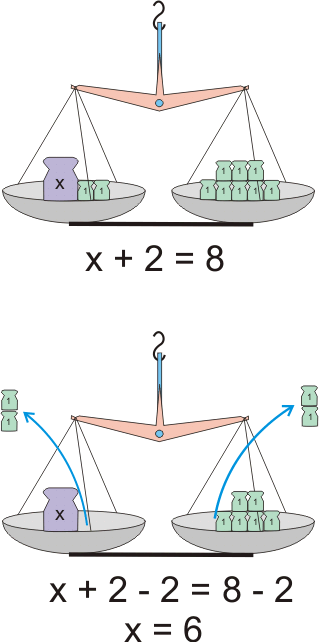  Сегодня на уроке мы будем рассматривать только простейшие уравнения, для решения которых достаточно знать свойства арифметических действий и правила по которым находят неизвестный компонент действия и так давайте решим первое уравнение x+3,2=6,8 Какое действие перед нами(Сложение) Как найти неизвестное слагаемое х=3,6 при подстановке этого числа наше уравнение превращается в верное числовое равенство А как еще называется значение переменной которое мы нашли ,Значение переменной называется корнем уравнения поэтому говорят решить уравнение значит найти все его корни5. Первичное закрепление новых знаний:У доски №458 под а и б в  Теперь давайте решим второе уравнение Неизвестный множитель у доски№458 второй столбикРазобрать третий столбикФизкультминуткаМы немного отвлечемся и гимнастикой займемся встаньте пожалуйстаМного ль надо нам, ребята, Для умелых наших рук? Нарисуем два квадрата, А на них огромный круг, А потом еще кружочек, нарисуем головой Треугольный колпачок. Вот и вышел очень, очень Развеселый   чудачок. Человечек повернулся влево вправо раз   два три и соседу улыбнулся вот какой я посмотриДружно сели и продолжаем работатьРазобрать уравнение (х+2х)+2=8Я вижу что у вас все получается и предлагаю вам выполнить самостоятельную работу У вас у каждого на столе есть карточка с заданиями, в тетради запишите номер вариант  и приступайте к выполнению.6. Первичный контроль (самостоятельная работа с взаимопроверкой)Самостоятельная работа .Все закончили работу ,поменяйтесь тетрадями , проверти правильность выполнения  работы по эталону и выставите друг другу оценки, обратите внимание на критерии.1 вариант                      2 вариант1.95                                  1.642.10,2                               2.0,83.490                                3.9024.52                                  4.30,35.7,2                                 5.5,3 Поднимите руки кто получил 5, кто 4,3 , 2 я надеюсь, что полученные на сегодняшнем занятии знания вам обязательно пригодятся.7.Рефлексия.И так давай те с вами подитожим удалось ли нам с вами ответить на вопрос Что такое уравнение и как можно решать простейшие уравненияПосмотрите на экране вопрос: На уроке мне все было понятно и я доволен своей работой— красный цвет.На уроке я испытывал затруднения ,  еще не все получалось– зеленый цвет.  Материал урока был мне не понятен, работа не получилась,– синий цвет.Вы видите три предложения они все разным цветом , выбирите подходящее для вас высказывание и в тетради подчеркните тему урока соответствующим цветомЯ рада ,что среди вас есть те, у которых все  сегодня получалось, ну а ребятам , которые испытывали затруднения не нужно расстраиваться, ведь сегодня только первый урок по этой теме и у вас еще будет время во всем разобраться, нужно только хорошо постараться.8. Информация о домашнем задании А теперь запишите в дневники домашнее задание У стр 142-143 терия З №492-493Вы сегодня молодцы, все активно работали, Всем спасибо На этом наше учебное занятие окончено, желаю вам успеха0,03-К75%-А6,8-Н0,63-Б1,25-В20-Т50%-Г0,04-И17,5-Н0,4-М12-М4,35-О-Ж300-О12,6-П0,1-О13,7-Е121-С10-Д500-З2,4 -П37,4-Т45-Ы             1 вариантЗадание. Решите уравнение  х + 605 = 700.2) 40,9 + у = 51,1.   3) k – 169 = 321.4) 60,3 – р = 8,3.5) 6х=43,2 2 вариант.Задание. Решите уравнение 1) 436+m = 500. 2) х + 9,6 = 10,4. 3) у – 708 = 194. 4) 51,1 – а = 20,8.5) 5х=26,5